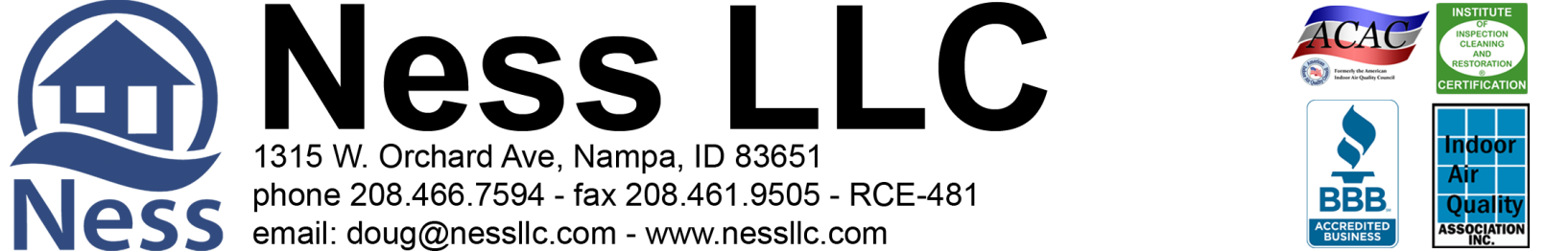 Lynn & Brenda Tominaga		                      2-02-2021                                                    Page 2 of 3Iwpg.btominaga@gmail.comRESTORATION PROPOSAL for the Attic at 703 N. Pond St. Boise, Idaho 83716Ness, LLC is an IICRC council certified Mold Remediation Contractor, licensed, bonded, and insured with mold and environmental pollution endorsements. As requested, the attic was inspected for mold. Remediation will be necessary as there appears to be visible microbial growth on the roof sheathing and the top cords of the trusses. This is likely due to the lack of proper air flow so we would recommend installing soffits, roof vents and connecting the bath fan to a roof jack to exhaust to the exterior. Please note that failure to add ventilation could impact the validity of our 5-year warranty. **Work needs to be performed when outside temperatures are, at least, above 32 degrees. To prevent the treatment from freezing.**Our inspector assessed the lift pump by the washing machine. It was determined that a plumbing professional should be consulted. Lastly, the crawlspace was inspected to determine a scope of work for clean up and plastic installation. Part 1: Attic RemediationAll access to the attic will be protected during work. The furnace system is to remain off during the work and for 3 hours after each treatment.Establish negative air flow. This will be ongoing while the work is performed. Pull back insulation from area of treatment. Surface cleaning and abrasion removal, as needed and treat impacted roof sheathing and top cords of the trusses. (See Part 2)Push back insulation, as needed. Seal all penetrations that are accessible. Part 2: Microbial Growth RemediationAfter containment is set up, then perform surface cleaning and abrasive removal as needed of visible microbial growth on the before mentioned affected areas. Once mold impacted surfaces are cleaned then, treat the remediated surfaces in the attic with a non-toxic Microbial Growth Inhibitor.  (1) Procedures are established from IICRC S520 Standard and Reference Guide for Professional Mold Remediation. (2) All work in the attic will be performed using accepted procedures.  (3) Respiratory Protection is in accordance with the OSHA respiratory protection standard (29  1910.134) for the remediation. Gloves, full-face respirators, p-100 particulate filters, Tyvek full body suits with hoods and boots.Photo documentation of work performed is available at the end of the project upon request previous to the start of the project.Disposal of debris.Total Labor & Materials Parts 1-2:  $2,308.32Part 3: Ventilation **Please Note**Failure to provide adequate ventilation could impact our 5-year warranty on the remediationInstall 8 soffit vents and baffles at regular intervals to aid in air flow. We will use the roll of insulation already in the attic for these soffit areas and provide a 50.00 credit on your final invoice for the use of the existing material. Install 2 roof vents, where determined, necessary for proper air flow. Install a roof jack and flex tubing to exhaust the bathroom vent fan to the exterior. Seal penetration. 							Total Labor & Materials Part 3: $1,990.32 (minus 50.00 for insulation)Part 4:  Vapor Barrier in CrawlspaceRemove and dispose of miscellaneous debris and building materials. Install new 6 mil. vapor barrier in the entire crawlspace and pull up onto the footings, where possible. 						ADD to Total: $231.18Part 5: Recommended: 3rd Party Certified mold inspector’s visual inspection and documentation for the attic.  	**Final Clearance Air Testing not included in protocol or scope**			ADD to Total: $195.00Lynn & Brenda Tominaga		                      2-02-2021                                                    Page 3 of 3>> Paid out of closing if closing is within 21 days of job completion or  50% down and 50% paid upon completion <<>> 3.5% charge on credit card transactions <<Parts 1-2 Accepted by: _______________________________________________________ Date _________________Part 3 Accepted by:  _________________________________________________________ Date _________________Part 4 Accepted by: _________________________________________________________ Date _________________Part 5 Accepted by: _________________________________________________________ Date _________________Please Indicate Payment Schedule: (check option)			50/50		            Out of ClosingPlease print name:  _______________________________________________________________________________Douglas A. Ness (CMRS) -Idaho Contractor Registration# RCE-481